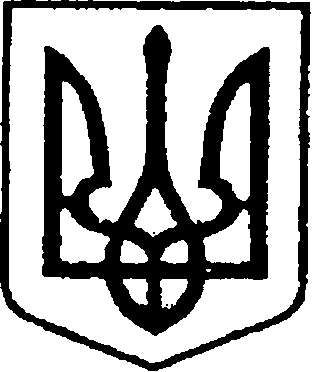 Ніжинська міська радаVІІ скликанняПротокол № 44засідання постійної комісії міської ради з питань соціального захисту населення, освіти, охорони здоров’я, культури, сім’ї та молоді, фізичної культури і спорту                                           		          		28.02.2018              						каб.66Головуючий: Король В. С.Члени комісії: Ігнатюк О. Б.; Радченко Н.І.; Смалій К. М.Відсутні члени комісії: Білоусенко М.В.; Смаль І. В., Рябуха В.Г.Присутні: Дудченко Г.М. – директор НКМ ім.І.Спаського;Костирко О.М. – головний лікар Ніжинської ЦМЛ ім. М. Галицького;Якуба Н.В. – головний спеціаліст відділу з питань організації діяльності міської ради та іі виконавчого комітету. Формування порядку денногоКороль В. С., голова комісії.Ознайомив присутніх з проектом порядку денного та пропозиціями               до порядку денного засідання постійної комісії міської ради з питань соціального захисту населення, освіти, охорони здоров’я, культури, сім’ї       та молоді, фізичної культури і спорту від 28.02.2018.Порядок деннийПро внесення змін до додатку 17 «Міської  цільової програми  фінансового забезпечення представницьких витрат та інших заходів, пов’язаних з діяльністю органів місцевого самоврядування на  2018 рік», затвердженого рішенням Ніжинської міської ради від 21 грудня 2017 року №5-34/2017 «Про затвердження бюджетних програм місцевого значення на 2018 рік».РІЗНЕ.ВИРІШИЛИ:Підтримати і затвердити порядок денний з пропозиціями.ГОЛОСУВАЛИ: «за» - 4, «проти» - 0, «утрималися» - 0.Розгляд питань порядку денного:Про внесення змін до додатку 17 «Міської  цільової програми  фінансового забезпечення представницьких витрат та інших заходів, пов’язаних з діяльністю органів місцевого самоврядування на  2018 рік», затвердженого рішенням Ніжинської міської ради    від 21 грудня 2017 року №5-34/2017 «Про затвердження бюджетних програм місцевого значення на 2018 рік».СЛУХАЛИ:Король В.С., голова комісії.Зачитав проект рішення. Зауважив, що в пояснювальній записці вказано, що даний проект рішення розроблений для фінансової підтримки (15000 грн.) проведення на базі Ніжинського навчально-виховного комплексу №16 «Престиж»  у квітні 2018 року «(Не)конференції для шкільних педагогів EdCamp Ukraine», як однієї із інноваційних форм організації розвитку професійної майстерності вчителів та засобу поширення передових педагогічних ідей. ВИРІШИЛИ:Підтримати та рекомендувати проект рішення до розгляду на сесії.ГОЛОСУВАЛИ: «за» – 4, «проти» – 0, «утрималися» – 0.РІЗНЕПро розгляд пропозицій члена комісії Радченко Н.І. СЛУХАЛИ:Радченко Н.І., член комісії.Внесла пропозицію змінити цільове призначення коштів,                              які виділяються на фінансування закупівлі акустичної системи для ЗОШ №15 (відповідно до депутатського звернення Гомоляко А.О.) виділити для встановлення вікон в 2-х класах ЗОШ №15.Оголосити на сесії міської ради пропозицію стосовно необхідності першочергового розгляду питань та пропозицій пов’язаних з виділення коштів з міського бюджету на профільних депутатських комісіях           і після погодження даними комісіями виносити пропозиції на засідання постійної комісії міської ради з питань соціально-економічного розвитку міста, підприємницької діяльності, дерегуляції, фінансів                 та бюджету. ВИРІШИЛИ:Підтримати та рекомендувати розглянути дане звернення на засіданні сесії міської ради.ГОЛОСУВАЛИ: «за» – 4, «проти» – 0, «утрималися» – 0.Рекомендувати міському голові дати доручення начальнику управління освіти (Крапив’янському С.М.) надати інформацію стосовно забезпечення приладами обліку (лічильниками) тепла, електроенергії та води в ДНЗ                та ЗОШ міст.  ГОЛОСУВАЛИ: «за» – 4, «проти» – 0, «утрималися» – 0.Голова комісії                                                                          В. С. Король